Publicado en  el 27/12/2013 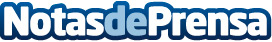 Weligton y Portillo participan en el 'Partido por la Vida'Datos de contacto:Malaga CFNota de prensa publicada en: https://www.notasdeprensa.es/weligton-y-portillo-participan-en-el-partido_1 Categorias: Fútbol http://www.notasdeprensa.es